TEAM VENASAUR 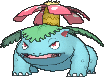 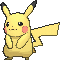 TEAM PIKACHU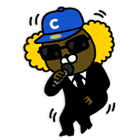 TEAM JAY-G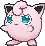 TEAM JIGGLYPUFF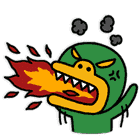 TEAM TUBE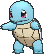 TEAM SQUIRTLETEAM CON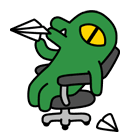 TEAM APEACH 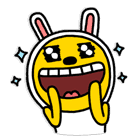 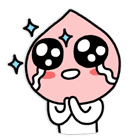 TEAM MUZI 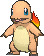 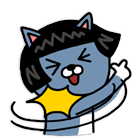 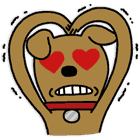 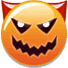 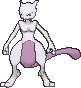 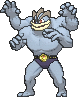 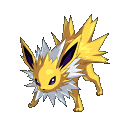 TEAM CHARMANDERTEAM NEOTEAM JOLTEON 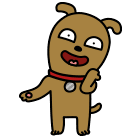 TEAM FRODOTEAM FACE TEAM MACHAMP TEAM MEWTWO 